                                 MODÊLO DE ARQUIVO - DOCUMENTOSOs documentos podem ser divididos em duas categorias para fins de arquivos : Documentos Contábeis e Documentos Legais : Documentos Contábeis Os documentos contábeis devem ser arquivados em ordem cronológica de data , em alguns casos em ordem cronológica de lançamentos nos livros fiscais , separados e arquivados por mês , por trimestre ou por ano , de conformidade com o volume de documentos de cada empresa .Os principais documentos contábeis são :
   - notas de compra/serviços
   - notas de vendas/serviços
   - extratos bancários
   - duplicatas pagas
   - comprovantes de despesas/custos
   - cópias de cheques
   - comprovantes de débitos/créditos bancários
   - outros documentos contabilizados Documentos Legais Os documentos legais podem ser divididos e arquivados em 8 setores distintos :Por sua vez, cada setor é dividido em: 100 - FEDERAL 200 - ESTADUAL 300 - MUNICIPAL 400 - MINISTÉRIO DO TRABALHO 500 - CONTRATO 600 - INSS 700 - SINDICAL 800 - DIVERSOS As guias de recolhimento dos impostos e contribuições, bem como outros documentos estão divididos em 5 (cinco) pastas como segue: Prazos para guarda de documentosA legislação estabelece diferentes prazos de manutenção e guarda de documentos e livros fiscais. Existem, inclusive, situações em que um mesmo documento tem mais de um prazo fixado. Isto ocorre em virtude das várias normas legais e dos vários ramos envolvidos (societário, tributário, trabalhista, previdenciário, etc.). A seguir, divulgamos algumas tabelas de guarda de documentos. OBS: As informações são de inteira responsabilidade das FONTES citadas.100 - FEDERAL200 - ESTADUAL300 - MUNICIPAL400 - MINISTÉRIO DO TRABALHO500 - CONTRATOS600 - INSS700 - SINDICAL800 - DIVERSOS101 - Cadastro Geral de Contribuintes (CNPJ) 102 - Declaração do Imposto de Renda - Pessoa Jurídica 103 - Ficha de Alteração do CNPJ 104 - Pedido de Restabelecimento do CNPJ 105 - Certidão Negativa do Imposto de Renda e CRJF 106 - Comunicações de Aumento de Capital 107 - Demonstrativos dos Duodécimos 108 - CAIF 109 - Comunicações de IPI e IRPJ 110 - DIRF 111 - Cartão do CNPJ 112 - Notificações - Auto de Infrações 113 - Baixa do CNPJ 114 - Certidão Negativa por Encerramento de Atividades 115 - Programa de Alimentação ao Trabalhador 116 - DNER 117 - Defesas 118 - Utilidade Pública 119 - Parcelamentos 120 - Termo de Opção - Simples 121 - Autorização do DAC 122 - IPEM 123 - Divisão de Censura de Diversões Públicas 124 - CADE - SDE 201 - Declaração Cadastral (DECA) 202 - Declaração para Codificação de Atividade Econômica (DECAE) 203 - Declaração do Movimento Econômico Fiscal (DEMF) 204 - Índice de Participação dos Municípios (DIPAM) 205 - Licença da CETESB 206 - Demonstrativo das Operações Interestaduais 207 - Certidão Negativa do ICM 208 - Autorização para Confecção de Notas Fiscais 209 - Auto de infração 210 - Parcelamento do ICM 211 - Notificações 212 - FIC - Ficha de Inscrição do Contribuinte 213 - Declarações 214 - Alvará de Utilização - Secr. Saúde 215 - Modelos de Notas Fiscais 216 - Comprovação ZONA FRANCA 217 - Conselho Regional de Educação 218 - Secretaria de Segurança Pública (Registro Arma) 219 - IBDF - IBAMA 220 - Defesas 221 - Licença da Divisão do Exercício Profissional 222 - Utilidade Pública 223 - Declaração de Microempresa 224 - Laudos Técnicos 225 - Pedido/ Comunicação Uso Processamento de Dados 226 - Vigilância Sanitária 301 - Guia de Inscrição ou Atualização 302 - Ficha de Inscrição no CCM 303 - Taxas de Licença 304 - Certidão Negativa do ISS 305 - Declaração Anual do Movimento Econômico (DAME) 306 - Cadastramento de Anúncios (CADAN) 307 - Pedido de Vistoria 308 - Comunicados 309 - Imposto Predial 310 - Auto de Infração e Intimação 311 - Autorização para Impressão de Notas Fiscais 312 - Habite-se / Auto Vistoria 313 - Alvará de Funcionamento 314 - Defesas 315 - Utilidade Pública 316 - Declaração de Microempresa 317 - Parcelamentos 318 - Cancelamentos 319 - CONTRU/FICAM 320 - Regime Especial 401 - Cadastro de Empresas 402 - Relação de Empregados Menores 403 - RAIS / DCPIS 404 - CIPA 405 - Certificados de Aprendizagem SENAI 406 - Reclamações Trabalhistas - Defesas 407 - Notificações/ Processos/ Autos de Infração 408 - Certificados de Aprovação das Instalações - CAI/DI 409 - Defesas 410 - Acordo de Compensação 411 - Laudos Técnicos 501 - Contrato Social - Ata de Constituição 502 - Alterações de Contrato 503 - Contrato de Locação 504 - Contrato de Uso de Veículos 505 - Cadastro da JUCESP 506 - Contrato de Assessoria 507 - Contrato de Prestação de Serviços 508 - Reuniões 509 - Publicações em Jornais 510 - Atas 511 - Contratos Diversos 512 - Comprovante de Caução de Locação 513 - Certidão Breve Relato - JUCESP 514 - Xerox das Exigências - JUCESP 515 - Declaração de Alienação de Participações Societárias 516 - Baixa de Firma Individual p/ Transformação em LTDA. 517 - Notificações 518 - Defesas 519 - Recadastramento - São Paulo Firma 520 - Buscas Jucesp/Cartórios 601 - Pedido de Matrícula (Inicial) 602 - Certificado de Matrícula 603 - Cópia Autenticada de Registros Contábeis (CARC) 604 - Certificado de Regularidade de Situação 605 - Certificado de Quitação 606 - Certificado de Taxa de Seguro 607 - Demonstrativo dos Salários de Contribuição 608 - C..B. 609 - Alterações: Nome, Endereço, CGC 610 - Declarações de Rendimento do INSS 611 - Comprovante Inscrição Contribuição Individual 612 - Carnês dos Sócios 613 - Recadastramento 614 - Autos de Infração 615 - Defesas 616 - SESI 617 - Termo Ação Fiscal – TAF 618 - Parcelamentos 701 - Contribuição Sindical e Assistencial do Empregador 702 - Conselho Regional de Farmácia 703 - Dissídios Coletivos 704 - Acordos 705 - SENAI - CIESP - FIESP 706 - FINAME 707 - Certidões e Registros 708 - CRA 709 - CORCESP 710 - Conselho Regional de Contabilidade 711 - CRECI 712 - CREA 713 - Correspondência Sindicato Patronal 714 - CONAR (Legislação e Processos) 715 - SUSEP 716 - Certidão Negativa de Débito Salarial 717 - Conselho Regional de Medicina 718 - EMBRATUR 719 - Conselho Nacional do Cinema 801 - CACEX 803 - Certidão de Registro de Capital Estrangeiro 804 - Procurações / Declarações 805 - Balanços e Balancetes 806 - Documentos dos Sócios ( xerox ) 807 - Marcas e Patentes 808 - Correspondências 809 - Consultas 810 - Certidões Negativas - Fórum - Cartórios - J.Federal - FGTS 811 - Escrituras 812 - Apuração do Ativo Imobilizado - TELESP 813 - Ajustes de Balanço 814 - Laudo de Avaliação 815 - Relatórios 816 - Inventário 817 Depósito Inicial 818 Cadastro de Fornecedores e Associações 819 Convocações 820 - Atestado de Residência e Capacidade Técnica 821 - Cadastro de Bancos 822 - Mapas de Depreciações 823 - Alvarás 824 - Seguros 825 - Carta de Fiança 826 - Eletrobras 827 - BNDES 828 - Consórcios PASTA A/1PASTA B/21- Guias de Recolhimento do INSS 9 - Guias de Apuração e Recolhimento do ICM 2- Guias de Recolhimento e Relação dos Empregados do FGTS 10 - Guias de Apuração e Recolhimento do IPI 3 - Guias de Recolhimento do IRRF, Pessoas Jurídica e Contribuição Social 11 - 4 - Guias de Recolhimento do ISS 12 - 5 - Cadastro de Admissão e Demissão dos Empregados 13 - Orientações e Comunicados 6 - Guias de Recolhimento do PIS, Finsocial e COFINS 14 - Memos – Empresa Contábil 7 - Guias de Recolhimento e Relação dos Funcionários de Contribuição Sindical e Assistencial 15 - 8 - Folhas e Envelopes de Pagamento 16 - PASTA C/3 PASTA C/3 PASTA D/4 PASTA D/4 17- Balanços 25 - Fichas Financeiras e Informes de Rendim. 18- Balancetes 26 - Folhas de Pagamento e Pro-Labore 19- Cadastros e Declarações 27 - 20- IBGE 28 - 21- DCTF 29 - 22- 30 - 23- 31 - 24- 32 - Documentos dos Autônomos PASTA E/5 FUNCIONÁRIOS 33- 40 – Empregados Desligados 34- 40.1 - 35- 40.2 - 36- 40.3 - 37- 40.4 - 38- 40.5 - 39- 40.6 - 40.7 - 40.8 - 40.9 - 40.10 - 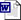 Prazos obrigatórios de guarda de documentos pelo Amparo LegalGuarda de Livros e Documentos Contábeis fonte Sebrae SPPrazos para guardar documentos diversos ( fonte TJ- MT)